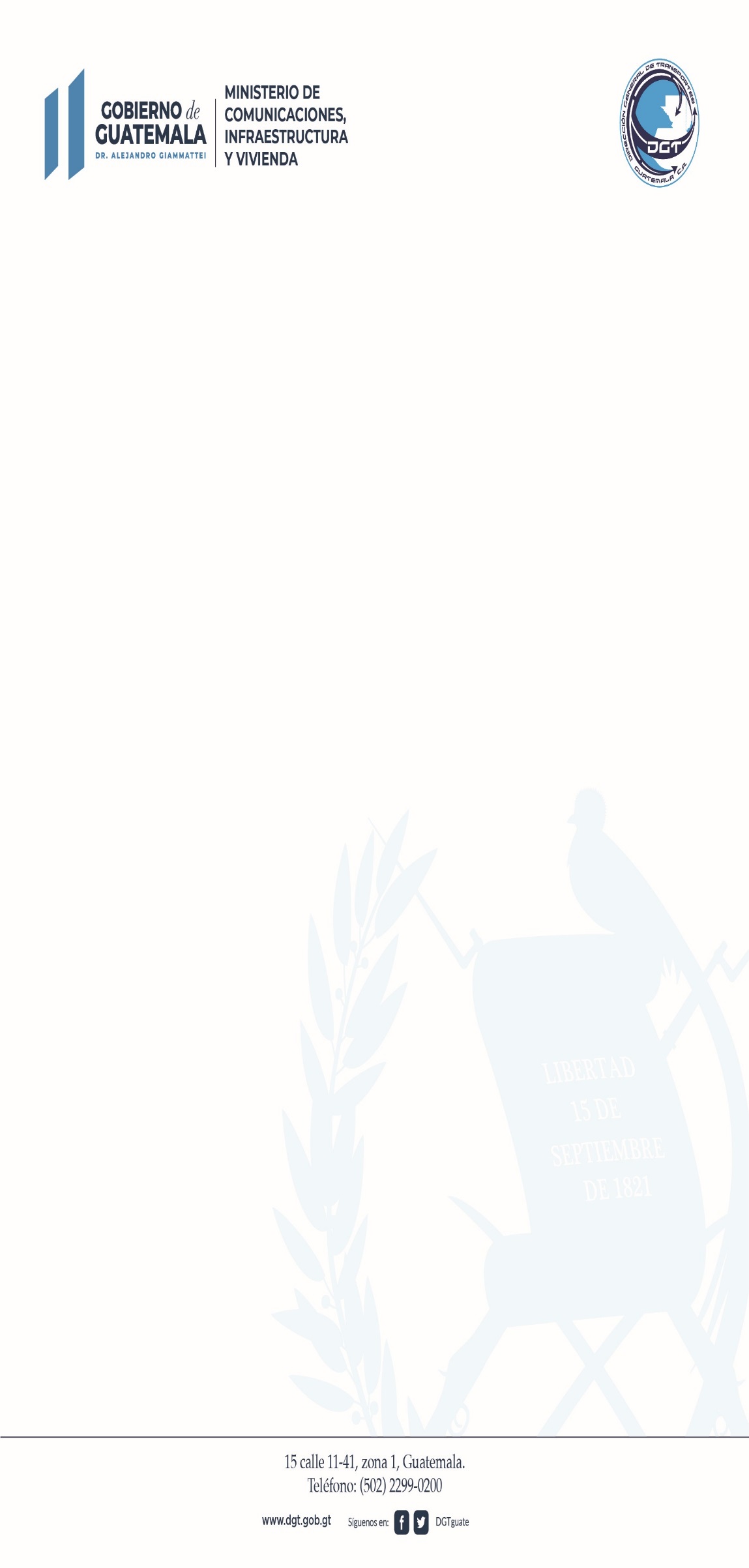 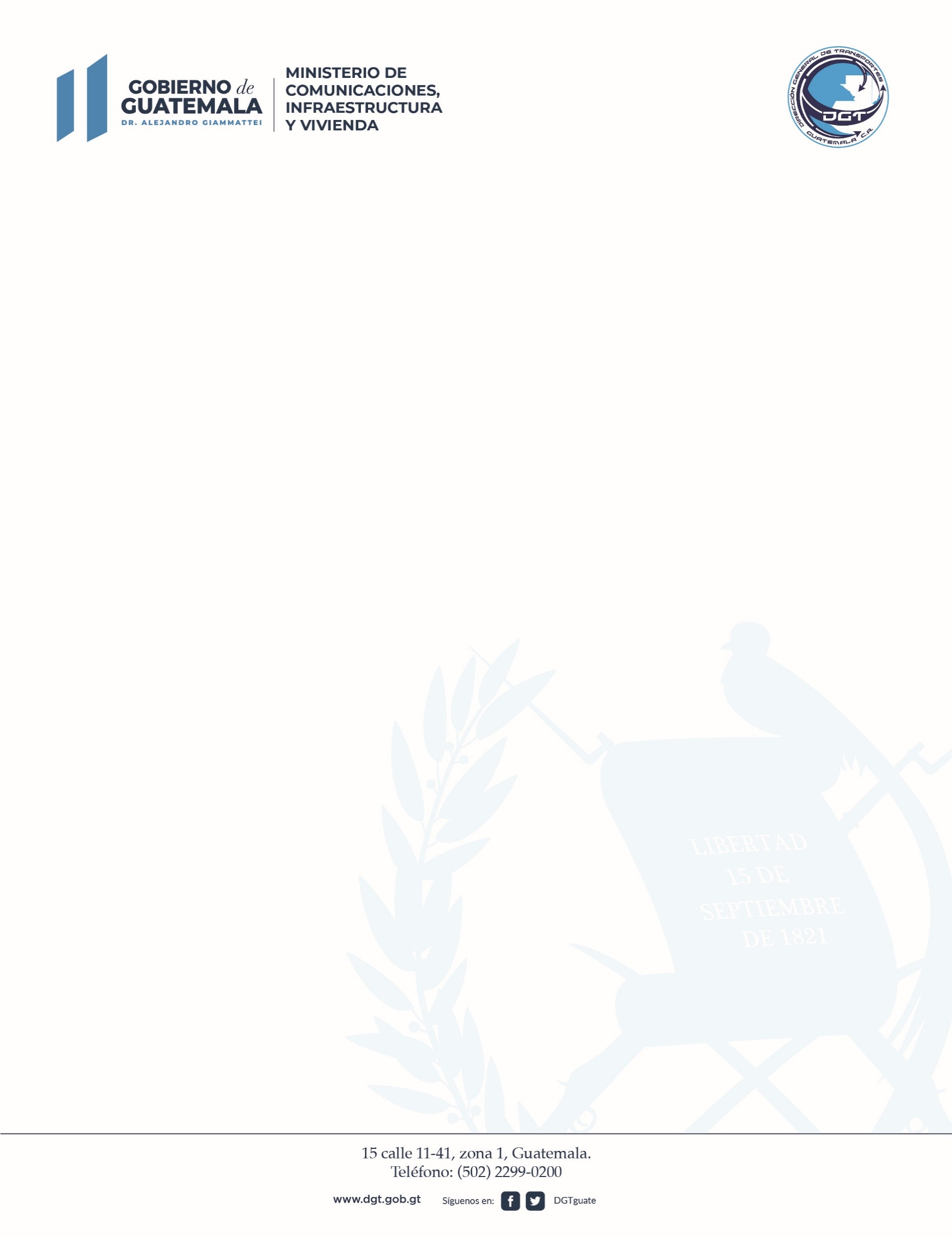 MINISTERIO DE COMUNICACIONES, INFRAESTRUCTURA Y VIVIENDAMINISTERIO DE COMUNICACIONES, INFRAESTRUCTURA Y VIVIENDAMINISTERIO DE COMUNICACIONES, INFRAESTRUCTURA Y VIVIENDAMINISTERIO DE COMUNICACIONES, INFRAESTRUCTURA Y VIVIENDAMINISTERIO DE COMUNICACIONES, INFRAESTRUCTURA Y VIVIENDAMINISTERIO DE COMUNICACIONES, INFRAESTRUCTURA Y VIVIENDAMINISTERIO DE COMUNICACIONES, INFRAESTRUCTURA Y VIVIENDAMINISTERIO DE COMUNICACIONES, INFRAESTRUCTURA Y VIVIENDAMINISTERIO DE COMUNICACIONES, INFRAESTRUCTURA Y VIVIENDAMINISTERIO DE COMUNICACIONES, INFRAESTRUCTURA Y VIVIENDAMINISTERIO DE COMUNICACIONES, INFRAESTRUCTURA Y VIVIENDAMINISTERIO DE COMUNICACIONES, INFRAESTRUCTURA Y VIVIENDAMINISTERIO DE COMUNICACIONES, INFRAESTRUCTURA Y VIVIENDAMINISTERIO DE COMUNICACIONES, INFRAESTRUCTURA Y VIVIENDADIRECCIÓN GENERAL DE TRANSPORTESDIRECCIÓN GENERAL DE TRANSPORTESDIRECCIÓN GENERAL DE TRANSPORTESDIRECCIÓN GENERAL DE TRANSPORTESDIRECCIÓN GENERAL DE TRANSPORTESDIRECCIÓN GENERAL DE TRANSPORTESDIRECCIÓN GENERAL DE TRANSPORTESDIRECCIÓN GENERAL DE TRANSPORTESDIRECCIÓN GENERAL DE TRANSPORTESDIRECCIÓN GENERAL DE TRANSPORTESDIRECCIÓN GENERAL DE TRANSPORTESDIRECCIÓN GENERAL DE TRANSPORTESDIRECCIÓN GENERAL DE TRANSPORTESDIRECCIÓN GENERAL DE TRANSPORTESEJECUCIÓN DE METASEJECUCIÓN DE METASEJECUCIÓN DE METASEJECUCIÓN DE METASEJECUCIÓN DE METASEJECUCIÓN DE METASEJECUCIÓN DE METASEJECUCIÓN DE METASEJECUCIÓN DE METASEJECUCIÓN DE METASEJECUCIÓN DE METASEJECUCIÓN DE METASEJECUCIÓN DE METASEJECUCIÓN DE METAS AÑO 2023 AÑO 2023 AÑO 2023 AÑO 2023 AÑO 2023 AÑO 2023 AÑO 2023 AÑO 2023 AÑO 2023 AÑO 2023 AÑO 2023 AÑO 2023 AÑO 2023 AÑO 2023DESCRIPCIÓN METAPRIMER CUATRIMESTREPRIMER CUATRIMESTREPRIMER CUATRIMESTREPRIMER CUATRIMESTRESEGUNDO CUATRIMESTRESEGUNDO CUATRIMESTRESEGUNDO CUATRIMESTRESEGUNDO CUATRIMESTRETERCER CUATRIMESTRETERCER CUATRIMESTRETERCER CUATRIMESTRETERCER CUATRIMESTREDESCRIPCIÓN METAENEROFEBREROMARZOABRILMAYO JUNIOJULIOAGOSTOSEPTIEMBREOCTUBRENOVIEMBREDICIEMBRETOTAL, METAAudiencias109140174541189410911214513588751353Registro de Carga 536870598654281560445047634Emisión de Permisos Expresos40969210614315354454453505435923703506223Emisión de Permisos Temporales129100155671081201206011811485761252Denuncias al No. 153222813158146567128124Denuncias FACEBOOK36168111059107621121Resoluciones de Registro de Pilotos Emitidas376976487761593082708278769Operativos de Control (Operativos Realizados)118135207125179811639516757179841590Vehículos Inspeccionados (Vehículos Revisados)22692413409823983,3731,447288723473,26424572897280732,657Remisiones (Remisiones Impuestas)957192538611724122625259Licencias Nuevas (papelería Entregadas de línea Nueva. Extraurbana, Agrícola, Industrial y Turismo)182718183240313060363035375Modificación de Licencias (papelería entregada de tramite corto, extraurbano, turismo, agrícola e industrial)41194741621557010745704541431047Fuente: Registros Dirección General de Transportes -DGT-